ĐIỀU KHOẢN THAM CHIẾU GIỚI THIỆUTrung tâm Phát triển Nông thôn miền Trung (CRD), Trường Đại học Nông Lâm, Đại học Huế đang hợp tác với Tổ chức Quốc tế về Bảo tồn Thiên nhiên Việt Nam (WWF-Việt Nam) thực hiện dự án “Tăng cường vai trò cộng đồng và các tổ chức xã hội trong công tác bảo tồn tại Trung Trường Sơn” tại tỉnh Thừa Thiên Huế. Dự án do tổ chức Hợp tác Phát triển Quốc tế Thụy Điển (Sida) tài trợ. Dự án có các mục tiêu chính như sau:Tăng cường năng lực của các tổ chức xã hội, các cộng đồng địa phương để các tổ chức này có thể tham gia tích cực vào quá trình vận động chính sách, phản biện trong công tác quản lý tài nguyên thiên nhiên và đa dạng sinh học;Hỗ trợ các tổ chức xã hội tham gia và quá trình vận động chính sách, đưa ra các đề xuất và khuyến nghị cho các cơ quan quản lý đối với các vấn đề quản lý tài nguyên thiên nhiên;Hỗ trợ các cộng đồng địa phương có tiếng nói trong vấn đề quản lý tài nguyên thiên nhiên, giúp cộng đồng tham gia tích cực và có hiệu quả trong công tác quản lý bảo vệ rừng;Thông qua các tổ chức xã hội địa phương, hỗ trợ cộng đồng địa phương phát triển sinh kế nâng cao đời sống và thu nhập qua đó giảm áp lực vào tài nguyên thiên nhiên.Để thực hiện được các mục tiêu của dự án, CRD sẽ hỗ trợ xây dựng phương án quản lý rừng bền vững cho 7 nhóm hộ/cụm dân cư quản lý rừng cộng đồng, gồm: nhóm 1 thôn Dỗi; nhóm 2 thôn Dỗi; nhóm 3 thôn Dỗi; nhóm 5 thôn Dỗi; cụm dân cư La Hố, cụm dân cư Mụ Nằm và nhóm hộ thôn Cha Măng của xã Thượng Lộ (sau đây gọi tắt là 7 nhóm hộ/cụm dân cư). Trung tâm Phát triển nông thôn miền Trung cần tuyển 01 tư vấn có năng lực chuyên môn và kinh nghiệm phù hợp để thực hiện hoạt động này.2. MỤC TIÊU CỦA HOẠT ĐỘNGRà soát lại hiện trạng rừng cộng đồng  của 7 nhóm hộ/cụm dân cư để làm cơ sở cho việc xây dựng các phương án quản lý rừng bền vững của 7 nhóm hộ/cụm dân cư. 3. CÁC NỘI DUNG THỰC HIỆNBước 1: Chuẩn bịCác tài liệu và bản đồ liên quan đến rừng cộng đồng.Chuẩn bị các dụng cụ rà soát.Bước 2: Làm việc với 07 Ban quản lý rừng cộng đồng nhóm hộ/cụm dân cưThống nhất kế hoạch rà soát hiện trạng rừng cộng đồng của Dự án Sida.Xác định sự đồng thuận của cộng đồng tham gia thực hiện xây dựng phương án quản lý rừng bền vững.Bước 3: Ngoại nghiệpXác định hiện trạng, trạng thái rừng (lập ô tiêu chuẩn để khảo sát)Xác định ranh giới, diện tích lô, mốc ngoài thực địa.Bước 4: Nội nghiệpTổng hợp các thông tin rà soát hiện trạng rừng của 7 nhóm hộ/cụm dân cư quản lý rừng cộng đồng.Viết báo cáo kết rà soát hiện trạng rừng của 7 nhóm hộ/cụm dân cư quản lý rừng cộng đồngNHIỆM VỤ CỦA TƯ VẤNThu thập và cập nhật dữ liệu liên quan đến hoạt động quản lý rừng cộng đồng của 7 nhóm hộ/cụm dân cư quản lý rừng cộng đồng Tiến hành rà soát rừng của cộng đồng của 7 nhóm hộ/cụm dân cư.Viết báo cáo về kết quả rà soát rừng cộng đồng của 7 nhóm hộ/cụm dân cư. SẢN PHẨM CẦN ĐẠT ĐƯỢC07 bảng số liệu hiện trạng rừng của 7  nhóm hộ/cụm dân cư. Các thông tin và số liệu hiện trạng rừng của 7 nhóm hộ/cụm dân cư phải  đảm bảo chất lượng, đúng với thực tế,  được cơ quan chức năng và chính quyến địa phương chấp nhận.07 báo cáo kết quả rà soát hiện trạng rừng cộng đồng của 7 nhóm hộ/cụm dân cư.KẾ HOẠCH THỰC HIỆN HOẠT ĐỘNGTỔ CHỨC QUẢN LÝ: Tư vấn sẽ làm việc với và chịu sự giám sát trực tiếp của điều phối viên dự án “Tăng cường vai trò cộng đồng và các tổ chức xã hội trong công tác bảo tồn tại Trung Trường Sơn” thuộc CRD.CRD sẽ cung cấp các thông tin liên quan và hỗ trợ kỹ thuật để tư vấn hoàn thành nhiệm vụ.Bản quyền các sản phầm của hoạt động này thuộc sở hữu của CRD. Tư vấn không được công bố hay sử dụng cho mục đích riêng khi chưa được sự đồng ý bằng văn bản của CRD.YÊU CẦU VỀ NĂNG LỰC CỦA TƯ VẤNCó trình độ đại học trở lên về Lâm nghiệp hoặc các chuyên ngành phù hợp với nội dung và phạm vi công việc;Đã từng làm tư vấn đánh giá tài nguyên rừng và giao rừng cho cộng đồng.Có kinh nghiệm làm việc ở vùng núi, đặc biệt là đồng bào dân tộc thiểu số.Có thái độ hợp tác và tôn trọng các quy định của cơ quan tuyển chọn.PHÍ TƯ VẤN:CRD sẽ thỏa thuận với tư vấn về mức phí sau khi hồ sơ dự tuyển của tư vấn được CRD xét duyệt và lựa chọn. Định mức và tổng kinh phí tư vấn không vượt quá ngân sách được nhà tài trợ phê duyệt.Tiền ăn, tiền ngủ, tiền đi lại cho tư vấn sẽ được thanh toán dựa trên chứng từ và hóa đơn thực tế cho tư vấn hoặc đơn vị cung cấp dịch vụ theo theo quy định của dự án.Qui trình và tiêu chí tuyển chọn Ứng viên được chọn dựa trên các tiêu chí sau:Chất lượng của đề xuất kỹ thuật: 70% số điểmĐề xuất tài chính: 30% số điểmQuá trình đánh giá, tuyển chọn tư vấn được sẽ được thực hiện qua 2 giai đoạn: Đề xuất kỹ thuật sẽ được đánh giá trước; các ứng viên có điểm đánh giá kỹ thuật từ 70/100 điểm sẽ tiếp tục được đánh giá về tài chính.Tiêu chí đánh giá chất lượng kỹ thuật. Tổng số 100 điểm sẽ được phân bố như sau:Đánh giá về đề xuất tài chính:  Tư vấn có đề xuất tài chính thấp nhất, trong số các tư vấn có đề xuất kỹ thuật đạt chuẩn (trên 70 điểm) sẽ được chọn để thực hiện hoạt động này.CÁC LƯU Ý KHÁCTrong thời gian thực hiện hợp đồng, bên tư vấn phải thực hiện các điểm sau:Chịu trách nhiệm về việc mua các loại bảo hiểm nghề nghiệp, y tế, tai nạn, đi lại và các khoản tương tự khác trong suốt thời gian thực hiện hợp đồng tư vấn.Chịu trách nhiệm trả thuế thu nhập cá nhân (TNCN) theo quy định của pháp luật Việt Nam.Bảo đảm chất lượng các kết quả đầu ra theo yêu cầu đã đề cập.CRD sẽ khấu trừ thuế TNCN trước khi trả kinh phí cho cá nhân thực hiện hợp đồng.CÁCH NỘP HỒ SƠCác cá nhân và tổ chức quan tâm vui lòng gửi:Email bày tỏ sự quan tâmLý lịch khoa học (CVs) của tư vấn Bản đề xuất kỹ thuật để thực hiện nhiệm vụBản đề xuất tài chính.đến Trung tâm Phát triển Nông thôn miền Trung (CRD), trường Đại học Nông Lâm, Đại học Huế, trước ngày 21/03/2021 theo địa chỉ email: office@crdvietnam.org; Điện thoại: 0234 3529749; Số máy lẻ: (0)Thông tin chi tiết, vui lòng liên hệ:Ông: Phan Văn HùngTrung tâm Phát triển Nông thôn miền Trung (CRD), trường Đại học Nông Lâm, Đại học Huế.Địa chỉ: 102 Phùng Hưng, thành phố HuếĐiện thoại: 0914002168	Email: hungpv@crdvietnam.org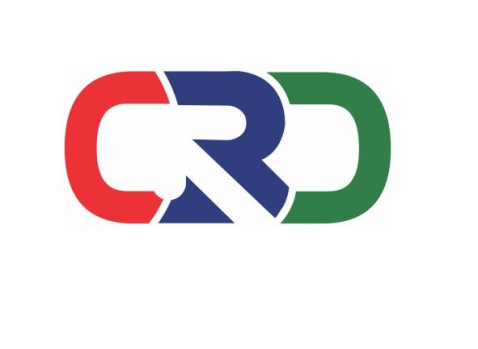 Trung tâm Phát triển Nông thôn miền Trung Việt NamĐịa chỉ: 102 Phùng Hưng, Huế, Thừa Thiên HuếTel: 0234 3529749; Fax: 0234 3530000Email: office@crdvietnam.org; Website: http://crdvietnam.orgTiêu đềTuyển tư vấn khảo sát hiện trạng rừng cộng đồngMục tiêuRà soát và đánh giá hiện trạng rừng cộng đồng được giao cho 7 nhóm hộ/cụm dân cư quản lý và bảo vệ.Tổ chức  điều phốiTrung tâm Phát triển Nông thôn miền Trung (CRD), Trường Đại học Nông Lâm, Đại học HuếĐịa điểm thực hiệnXã Thượng Lộ, huyện Nam Đông, tỉnh Thừa Thiên HuếThời gian thực hiệnTừ 25/03 - 30/05/2021 Thời gian nộp hồ sơTừ 15- 20/03/2021TTHOẠT ĐỘNGHẠN CUỐI1Chuẩn bị bản đồ, lập kế hoạch rà soát và thu thập các thông tin liên quan rừng của 7 nhóm hộ/cụm dân cư quản lý rừng cộng đồng30/03/20212Làm việc với 7 nhóm hộ/cụm dân cư quản lý rừng cộng đồng30/03/20213Rà soát hiện trường rừng của 7 nhóm hộ/cụm dân cư quản lý rừng cộng đồng20/04/20214Tổng hợp thông tin và viết 7 báo cáo kết quả rà soát30/05/2021Tiêu chíSố điểm1. Lý lịch khoa học (CVs)50- Trình độ chuyên môn trong lĩnh vực Lâm nghiệp và/hoặc các chuyên ngành phù hợp với nội dung và phạm vi công việc20- Kinh nghiệm thực tiễn trong lĩnh vực đánh giá tài nguyên rừng và giao rừng cho cộng đồng 20- Kinh nghiệm trong lĩnh vực quản lý tài nguyên rừng dựa vào cộng đồng   102. Đề xuất kỹ thuật:50Đề xuất kỹ thuật để thực hiện nhiệm vụ một cách rõ ràng, cụ thể 40Kế hoạch thực hiện nhiệm vụ chi tiết10